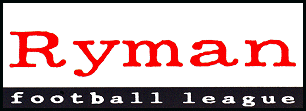 RYMAN FOOTBALL LEAGUE – WEEKLY NEWS AND MATCH BULLETINSeason 2007-2008 No: 10 - : - 15th October 2007WEEKEND REVIEWA good weekend in the FA Cup with five Premier Division Clubs through to the Fourth Round Qualifying of the FA Cup, to be joined with the sole Division One representation – Ware Football Club.  They will be joined by two further clubs from the Premier Division after all-Ryman replays on Tuesday evening.Hendon moved one point further ahead at the top of the Premier Division; but none of the top five in Division One North could win.  First League win of the season for Ilford, and first point of season for  at the foot of that table.In Division One South, Dover Athletic moved up to second place and  into the play-off places.Top scorers of the day were  with five goals at home against Northwood, who themselves scored three times.  Generally gates suffered as clubs could not compete with the  match on television at 3.00 p.m.Premier DivisionHendon drew at home to   to move two points clear of  at the top of the Premier Division, but the Clarets now have a match in hand.  So what does the fixture computer come up with –  at home to Hendon on Monday evening.Ramsgate lost the opportunity to close on the top four as they were well beaten 3-1 at Harrow Borough, who moved up to ninth in the table as a result.  In the final match in the Premier Division, Maidstone United moved out of the bottom four relegation places with a 2-1 home win against bottom placed Leyton.Division One NorthLeaders AFC Sudbury could only draw 1-1 at Tilbury, as second placed   were held 0-0 at  , enabling the  club to maintain their unbeaten record in the League this season.  Fourth placed   also lost their way, losing 2-0 at home to Redbridge, having beaten the  side in midweek in an FA Trophy replay.Success for the two bottom clubs, as Ilford won their first match of the season 2-1 against visitors Waltham Abbey, and , who gained their first point of the season from a 1-1 home draw with Wingate & Finchley.    shared eight goals with Northwood, but managed to score five of them in their second win of the season, whilst  moved into sixth place from a 3-1 home win against Aveley.Division One SouthWith table toppers Tooting & Mitcham United not playing, and second placed Kingstonian playing on Sunday afternoon, Dover Athletic took the opportunity to slip into second place as a result of a single goal victory at Whyteleafe.     moved into fifth place following 3-1 home victory against Walton Casuals, whilst Croydon Athletic won 3-2 at .  Newcomers Chipstead and   both had vital 2-1 wins against Horsham YMCA and Leatherhead respectively, whilst Molesey at the foot of the table collected their second point of the season from a home draw with .FA CupTonbridge Angels led the march into the Fourth Round Qualifying of the FA Cup with a 5-0 win at Stotfold – Jon Main hitting a hat-trick in the process.    won 3-0 at , whilst Folkestone Invicta won 1-0 at home to Hillingdon Borough thanks to an Ellis Remy header.The result of the afternoon came at Wealdstone, deservedly 1-0 winners at home to Bishops Stortford, sixth in the Conference South – Stephen Hughes  scoring just on half-time.  Division One North club Ware joined them following a tricky 3-1 win at Kent League side .  They will be joined in the draw by AFC Hornchurch, 2-1 winners against Dulwich Hamlet on Friday evening.Two all Ryman Premier Division replays take place on Tuesday evening, as Horsham entertain AFC Wimbledon and Billericay host Heybridge Swifts following their 2-2 draw on Friday evening.RYMAN YOUTH LEAGUEJust two League matches during the week, both in Horsham on Thursday evening, as most of the attention was focussed once again on the FA Youth Cup competition.Horsham entertained leaders Kingstonian, and succeeded in holding their visitors to a 1-1 draw – the first points dropped by the  club this season.  Around the corner, Horsham YMCA lost to a strong  side 1-9, Ashley Rees scoring a hat trick in the win.It was a tremendous round of results in the Second Round Qualifying of the FA Youth Cup, with clubs from the Ryman Youth League winning seven of the eight ties played.  The only downside is the havoc it plays with the fixture list in a fortnight’s time.  Carshalton Athletic entertained  in what promised to be a tough fixture and the game certainly lived up to expectations, with the deciding goal coming in extra time from Carshalton’s Jack Whiteman.  Croydon Athletic beat Fisher Athletic 2-1, whilst Maidstone United were very deserved winners 3-1 at home to Eastbourne Borough.Earlier in the week   had returned from a  trip to   with a comfortable 3-0 victory in their pockets, whilst Tonbridge Angels scored the only goal of the game through Ashley Dann to beat .  Top scorers of the week were Tooting & Mitcham United’s youth team, who beat  8-2, whilst Leatherhead’s Charles Marshall’s goal was enough to secure a win against Walton & Hersham.FA CUP – THIRD ROUND QUALIFYING DRAWThe draw for the Fourth Round Qualifying matches of the FA Cup competition will be made at  on Monday 15th October.Details of matches involving Ryman Football League clubs will be available as soon as they are known on the League website.GEORGE CROSSGeorge Gross, former Chairman of Leyton FC and President of Leyton Pennant FC then Waltham Forest FC died in hospital on Thursday morning at the age of 88.  The funeral will take place on Monday 22nd October, when the family are asking for a quiet funeral.NATIONAL LEAGUE SYSTEM – SEASON 2007/2008Promotion/Relegation IssuesThe Football Association have published the following promotion and relegation procedures to be applied at the conclusion of the current season.Movement between Steps 2 and 3The clubs in the bottom three places in each of the two divisions at Step 2 at the end of the playing season will be relegated to a feeder pool and placed in the most geographically appropriate division at Step 3.  They will be replaced by the clubs finishing in 1st position in each of the divisions at Step 3 together with a further three clubs determined by a series of play off matches involving those clubs finishing in a play-off position (normally positions 2 to 5) in each of the divisions at Step 3.  In exceptional circumstances where a club in positions 2 to 5 does not meet the criteria to enter the play-offs they should be replaced by a club finishing in the next eligible position.  Clubs finishing below position 7 would not be considered.  The promoted clubs will also be placed in a feeder pool and placed in the most geographically appropriate division at Step 2.Movement between Steps 3 and 4The clubs in the bottom four places in each of the Isthmian and Southern League Premier Divisions at the end of the playing season will be relegated to a feeder pool and placed in the most geographical appropriate division at Step 4.  With regard to the , due to the withdrawal of Scarborough FC after the date of their recent AGM, only three clubs will be relegated to Step 4.  These relegated clubs will be replaced by the club finishing in 1st position in each of the six divisions at Step 4 together with a further six clubs to be determined by a series of play off matches involving those clubs finishing in a play-off position (normally positions 2 to 5) in each of the divisions at Step 4.  In exceptional circumstances where a club in positions 2 to 5 does not meet the criteria to enter the play-offs they should be replaced by a club finishing in the next eligible position.  Clubs finishing below position 7 would not be considered.  The promoted clubs will also be placed in a feeder pool and placed in the most geographically appropriate division at Step 3.Movement between Steps 4 and 5Isthmian Football League – The clubs finishing in 21st and 22nd positions in Divisions 1 North and South will be relegated to Step 5.Northern Premier League – The clubs finishing in 18th position in Divisions 1 North and South will be relegated to Step 5.Both these divisions will be increased to 20 clubs for season 2008/2009.  Due to there being only 18 clubs in these two divisions it was felt appropriate to only relegate the clubs in the bottom positions.Southern Football League – The club finishing in 21st position in Division 1 Midlands will be relegated to Step 5.  The clubs finishing in 21st and 22nd position in Division 1 South and West will be relegated to Step 5.Division 1  is one club under strength following the late withdrawal of Slimbridge FCAll relegated clubs will be placed into the most geographically appropriate league at Step 5.There is no longer the requirement for clubs to submit application to The Football Association when seeking promotion between Steps 4 to 3 and Steps 3 to 2.Tuesday, 9th October, 2007Premier DivisionAFC 	0 - 0	Folkestone Invicta	2,284 (Middx)	4 - 4	Hendon	182Harris S. 11, 36, Harris W. 33,	Aiteouakrim 10, 73, Green 23,Johnson 90	Haule B. 50Billericay Town	4 - 0	  United	403Wood-Garness 9, Flack 42,Hodges 58, Boot 82Boreham Wood	1 - 1	 Borough	118Thomas 2 (pen)	Constant 88Carshalton Athletic	3 - 0		219 4, Ruggles 12,MacLeod 89	Postponed	Wealdstone	-Heybridge Swifts	4 - 1	Tonbridge Angels	155Purcell 33, 60, King 58,	Main 35 (pen)Browne 90Horsham	2 - 4		318Rook 26, Charman 59	Nwokeji 18, 48, Scarlett 29,	Risbridger 45Leyton	1 - 2		201Bricknell 6	Minton 22 (pen), Holmes 59Ramsgate	Postponed	AFC Hornchurch	-Division One NorthAFC 	Postponed		-	(A) 2 - 1	Wivenhoe Town	-(Match abandoned at half-time)King 17, Scotchmer 21	Finch 45Isthmian League Cup – Second Round 	Postponed	 	FA Trophy – Preliminary RoundCroydon Athletic	Postponed		Redbridge	Postponed	Bury Town	Tooting & Mitcham United	Postponed	Chipstead	 Senior Cup – Second RoundWealden	Postponed	 United	Wednesday, 10th October, 2007FA Trophy – Preliminary RoundAveley	0 - 2	Ilford	63	Stevens 36, Hayles 76Redbridge	0 - 3	Bury Town	63	Reed 5, Smith 72, Johnson 88Thursday, 11th October, 2007Division One SouthCray Wanderers	Postponed	Corinthian-Casuals	Friday, 12th October 2007Division One South	2 - 0	Metropolitan Police	151Solly 10, Goodger 34FA Cup – Third Round QualifyingAFC Hornchurch	2 - 1	Dulwich Hamlet	610Cross 9, Janney 50 |(pen)	Chataway 43Heybridge Swifts	2 - 2	Billericay Town	522Burrell 14 (pen), King 86	Flack 9, Dormer 63Saturday, 13th October 2007Premier DivisionHarrow Borough	3 - 1	Ramsgate	115Bent 10,  55,	 44Adomah 81Hendon	1 - 1	 Town	208Dyer 88	Akers 45 United	2 - 1	Leyton	297Cumbers 57, Takalobighashi 82	Collier 84Division One NorthBury Town	0 - 2	Redbridge	160	Gayle 9, Collins 19 (pen)	3 - 1	Aveley	207Grieves 24, Hall 59 (pen),	Gasper 81Crace 69Great Wakering Rovers	0 - 0	Potters Bar Town	72Ilford	2 - 1	 Abbey	63White 67 (og), Stevens 68	Ayres K. 15	0 - 0	Edgware Town	66Tilbury	1 - 1	AFC 	115Smith K. 82	Boardley 45	5 - 3	Northwood	57McDonald 2, 73, Hawes (Kevin) 25,	Buchanan 34, Yoki 86,Hughes A. 44, Ricks 76	 89	1 - 1	Wingate & Finchley	53Proske 50	Erskine 55Division One South	3 - 1	Walton Casuals	139Sadough 20, 40, Geard 50	Ball 66	2 - 3	Croydon Athletic	95Baitup 57 (pen), 60	Kiffin 39, Campbell 63,	Savage 90Horsham YMCA	1 - 2	Chipstead	88Davies 68	Fleming 16, Quarty 42Molesey	1 - 1	Ashford Town	107Kadzombe 86	Lye 47	2 - 1	Leatherhead	132Neal 4, 81 (pen)	 9Whyteleafe	0 - 1	 Athletic	251	Collin 4FA Cup – Third Round QualifyingAFC 	0 - 0	Horsham	1,564 	0 - 3	 Town	277	Sergeant 49 (pen), Nwokeji 63, 80Bromley	1 - 0		1,022Hockton 55Folkestone Invicta	1 - 0	Hillingdon Borough	284Remy 72Hayes & Yeading United	1 - 0	 City	393Cadmore 59Hitchin Town	4 - 3		325Ducket 20, Frater 46,	Haworth 60, Pinnock 65. 67Gentle-King 56, 69	1 - 3	Ware	236Smissen 34	Stevens 16, Bardle 20,	 78 (pen)	3 - 1	Boreham Wood	273Johnson 4, 27, Higgins 65	Morgan 84Stotfold	0 - 5	Tonbridge Angels	343	Barr 9, 23,  30, 84, 88Wealdstone	1 - 0	Bishop's Stortford	301Hughes 45Worthing	0 - 2	 &  Borough	369	Hodges 47, Yaku 82Sunday, 14th October, 2007Division One SouthKingstonian vs. SittingbourneMonday, 15th October, 2007Premier Division vs. HendonWealdstone vs. AFC HornchurchDivision One NorthAveley vs. Division One South Athletic vs. Tuesday, 16th October, 2007Premier Division United vs. Folkestone Invicta United vs. Carshalton Athletic vs. Leyton  vs. Division One North vs. Great Wakering Rovers  vs. Northwood vs. Tilbury vs. Ilford Abbey vs. Ware vs. Wingate & Finchley vs. Division One SouthCorinthian-Casuals vs. Dulwich Hamlet vs. WhyteleafeLeatherhead vs. MoleseyMetropolitan Police vs. Sittingbourne vs. Walton Casuals vs. Horsham YMCA vs. Cray Wanderers (kick-off 7.30p.m.)FA Cup – Third Round Qualifying ReplayBillericay Town vs. Heybridge SwiftsHorsham vs. AFC FA Trophy – Preliminary Round ReplayCroydon Athletic vs. Tooting & Mitcham United vs. ChipsteadSuffolk Premier Cup - First RoundBury Town vs.  Market  vs. AFC Wednesday, 17th October, 2007Premier DivisionMaidstone United vs.  BoroughWednesday, 18th October, 2007Isthmian Veterans Cup – First RoundGreat Wakering Rovers vs. RedbridgeSaturday, 20th October, 2007Division One NorthWingate & Finchley vs. Division One SouthWhyteleafe vs. KingstonianFA Trophy – First Round QualifyingAFC Hornchurch vs. AFC  vs. Kings AFC  vs. Hendon vs. LeytonAylesbury United vs. Billericay Town vs. IlfordBoreham Wood vs.   vs. Bury Town/Redbridge vs.  UnitedCarshalton Athletic vs. Corinthian-Casuals  vs.  vs. Heybridge SwiftsChipstead/Tooting & Mitcham United vs.  United vs. Cray Wanderers  vs.  UnitedHitchin Town vs. Horsham YMCA vs. Leatherhead vs.  vs. WealdstoneMaldon Town/Croydon Athletic vs.  AthleticMetropolitan Police vs. Great Wakering RoversRamsgate vs. Horsham Sittingbourne vs. Northwood vs. Abingdon UnitedTonbridge Angels vs.  BoroughWalton & Hersham vs. Folkestone InvictaWare vs.  (Middlesex)Tuesday, 23rd October, 2007Division One North  vs. Isthmian League Cup – Second RoundAFC Hornchurch vs. Tilbury  vs.  vs. AveleyHendon vs. Boreham WoodTonbridge Angels vs. Chipstead  vs. Isthmian League Cup – Third Round  vs.  (Middx) vs. Metropolitan Police   vs. Walton Casuals vs. WareKent Senior Cup – First RoundSittingbourne vs.  Senior Cup – Second Round vs. SidleshamHorsham vs. RustingtonPagham vs. Peacehaven & Telscombe vs.  YMCAWhitehawk vs. Wednesday, 24th October, 2007Isthmian League Cup – Second Round vs. Heybridge SwiftsFriday, 26th October, 2007Division One SouthTooting & Mitcham United vs. Walton CasualsSaturday, 27th October 2007Premier Division  (Middx) vs.  UnitedBillericay Town vs. AFC  vs. HorshamHendon vs.  UnitedHeybridge Swifts vs. Leyton vs. Boreham WoodRamsgate vs. Division One NorthAFC  vs. Wingate & Finchley  vs. Aveley vs.   vs.  vs. Bury TownDartford vs. Ilford vs. Great Wakering RoversNorthwood vs.  Abbey vs. Tilbury  vs. Division One South   vs.  AthleticChipstead vs. Corinthian-CasualsHorsham YMCA vs. Cray WanderersKingstonian vs. Leatherhead vs. Metropolitan Police vs. Croydon AthleticSittingbourne vs. Dulwich HamletWalton & Hersham vs.  vs. Molesey vs. WhyteleafeFA Cup – Fourth Round QualifyingAFC Hornchurch, Folkestone Invicta, , Tonbridge Angels, WealdstoneWareBillericay Town or Heybridge Swifts, Horsham or AFC Monday, 29th October, 2007Premier DivisionFolkestone Invicta vs. Division One South Athletic vs. Metropolitan PoliceTuesday, 30th October, 2007Premier DivisionAFC Hornchurch vs. Tonbridge Angels  (Middx) vs.  UnitedBillericay Town vs. HorshamCarshalton Athletic vs. Boreham Wood (7:30)  vs. AFC Harrow Borough vs.  (7:30)Hendon vs. Heybridge Swifts vs.  United (7:30)Leyton vs. WealdstoneRamsgate vs.  UnitedDivision One NorthBury Town vs.   vs. Great Wakering Rovers vs. Ware  vs.    vs.  AbbeyRedbridge vs. NorthwoodTilbury vs. Wingate & Finchley vs. Ilford vs. AveleyDivision One South  vs.  vs. SittingbourneCorinthian-Casuals vs. Cray Wanderers vs. Tooting & Mitcham UnitedCroydon Athletic vs. KingstonianDulwich Hamlet vs. Molesey vs. Horsham YMCA (7:30)Walton Casuals vs. ChipsteadWhyteleafe vs. Walton & HershamWednesday, 31st October, 2007Division One North  vs. Division One South vs. LeatherheadFriday, 2nd November 2007Division One SouthMolesey vs. Tooting & Mitcham UnitedSaturday, 3rd November 2007Division One NorthBury Town vs. Aveley vs. Ware  vs. Great Wakering Rovers vs. Northwood  vs.  Abbey   vs. AFC Redbridge vs. Tilbury vs. Wingate & Finchley vs.  vs. Ilford  vs. Division One South  vs.   vs. Corinthian-Casuals vs. SittingbourneCray Wanderers vs. ChipsteadCroydon Athletic vs. Horsham YMCA Athletic vs. Walton & HershamDulwich Hamlet vs. Metropolitan Police vs. KingstonianMolesey vs. Tooting & Mitcham UnitedWalton Casuals vs. LeatherheadWhyteleafe vs. FA Trophy – Second Round QualifyingISTHMIAN LEAGUE CUPThe remaining rounds are due to be played as follows:Third Round	Tuesday, 13th November 2007Fourth Round	Tuesday, 4th December 2007Quarter-Finals	Tuesday, 12th February 2008Semi-Finals	Tuesday, 4th March 2008Final	Wednesday, 2nd April 2008LEAGUE TABLES	As at Saturday, 13th OctoberPREMIER DIVISION	P	W	D	L	F	A	Pts	GDHendon	12	7	4	1	23	14	25	+9 Chelmsford City	11	7	2	2	26	9	23	+17 Staines Town	10	6	3	1	21	8	21	+13 Horsham	11	7	0	4	22	15	21	+7 Ramsgate	11	5	2	4	18	13	17	+5 East Thurrock United	11	5	2	4	18	17	17	+1 Boreham Wood	11	5	2	4	19	19	17	+0 Folkestone Invicta	11	5	2	4	12	13	17	-1 Harrow Borough	12	5	2	5	22	25	17	-3 AFC Wimbledon	11	4	4	3	12	9	16	+3 Billericay Town	11	4	3	4	24	18	15	+6 AFC Hornchurch	9	4	3	2	14	13	15	+1 Hastings United	11	4	3	4	16	19	15	-3 Harlow Town	11	3	5	3	12	11	14	+1 Margate	11	3	4	4	13	15	13	-2 Carshalton Athletic	11	3	3	5	8	16	12	-8 Maidstone United	12	4	0	8	11	30	12	-19 Heybridge Swifts	11	2	5	4	17	15	11	+2 Tonbridge Angels	11	3	2	6	18	19	11	-1 Ashford Town (Middx)	11	2	3	6	17	25	9	-8 Wealdstone	10	2	2	6	16	25	8	-9 Leyton	12	2	2	8	16	27	8	-11 DIVISION ONE NORTH	P	W	D	L	F	A	Pts	GDAFC Sudbury	11	6	2	3	27	9	20	+18 Edgware Town	9	6	2	1	14	4	20	+10 Brentwood Town	7	5	2	0	17	7	17	+10 Bury Town	9	4	3	2	15	11	15	+4 Canvey Island	8	4	2	2	17	7	14	+10 Enfield Town	8	4	2	2	16	10	14	+6 Redbridge	10	3	5	2	15	12	14	+3 Maldon Town	8	3	5	0	12	9	14	+3 Dartford	7	4	1	2	13	9	13	+4 Arlesey Town	8	3	3	2	13	11	12	+2 Waltham Abbey	9	3	3	3	11	11	12	+0 Ware	7	3	2	2	15	12	11	+3 Tilbury	8	2	5	1	12	10	11	+2 Great Wakering Rovers	9	2	3	4	12	13	9	-1 Waltham Forest	8	1	6	1	8	9	9	-1 Witham Town	9	2	3	4	20	22	9	-2 Wingate & Finchley	9	1	5	3	9	14	8	-5 Northwood	9	2	2	5	14	21	8	-7 Aveley	9	2	2	5	8	21	8	-13 Potters Bar Town	8	1	4	3	7	13	7	-6 Ilford	9	1	1	7	5	23	4	-18 Wivenhoe Town	9	0	1	8	5	27	1	-22 DIVISION ONE SOUTH	P	W	D	L	F	A	Pts	GDTooting & Mitcham United	9	7	2	0	26	11	23	+15 Dover Athletic	8	6	2	0	21	8	20	+13 Kingstonian	7	6	0	1	12	5	18	+7 Walton & Hersham	7	5	1	1	12	6	16	+6 Burgess Hill Town	9	5	1	3	18	13	16	+5 Sittingbourne	8	5	1	2	10	9	16	+1 Leatherhead	11	5	1	5	12	12	16	+0 Metropolitan Police	9	5	0	4	12	10	15	+2 Croydon Athletic	9	4	2	3	20	16	14	+4 Worthing	7	4	1	2	10	5	13	+5 Whyteleafe	9	4	1	4	11	7	13	+4 Cray Wanderers	8	4	0	4	18	15	12	+3 Ashford Town	10	3	3	4	13	13	12	+0 Corinthian-Casuals	9	3	2	4	13	17	11	-4 Whitstable Town	9	3	2	4	12	16	11	-4 Chatham Town	9	2	3	4	14	18	9	-4 Chipstead	9	3	0	6	14	19	9	-5 Dulwich Hamlet	7	2	2	3	10	10	8	+0 Eastbourne Town	9	1	3	5	14	21	6	-7 Walton Casuals	9	1	2	6	14	23	5	-9 Horsham YMCA	9	1	1	7	7	17	4	-10 Molesey	9	0	2	7	6	28	2	-22 FIXTURE CHANGES TABLEPremier DivisionDivision One NorthDivision One SouthIsthmian League Cup – First RoundIsthmian Youth CupFirst Round – matches to be dated (to be played by Friday, 26th October 2007)Billericay Town vs. Wingate & FinchleyLeyton vs. RedbridgeNorthwood vs. Boreham WoodCarshalton Athletic vs. HorshamMolesey vs. Tooting & Mitcham United vs. Walton & HershamWhyteleafe vs. LeatherheadMonday, 8th October, 2007FA Youth Cup – Second Round Qualifying 	0 - 3	 Town	77	Rodger 39, Jackson (Ryan) 50,	 79Tonbridge Angels	1 - 0	East Grinstead Town	77Dann 64Wednesday, 10th October, 2007FA Youth Cup – Second Round QualifyingCarshalton Athletic	2 - 1		100(after extra time)Esigio 45, Whiteman 98	Whiteman 87Leyton	1 - 0	AFC 	54Imbert 40Tooting & Mitcham United	8 - 2	 Town	56Dialio 2, Junaid 6, 16,	Francis 35, Pucci 87 11, McIntosh 33, 65,Mason 67, Azzopardi 90Thursday, 11th October, 2007Horsham	1 - 1	Kingstonian	65Hutchings D. 86	Chalke 80 (pen)Horsham YMCA	1 - 9		35Issa 59	Coleman 8, Rees 30, 36, 61,	Dodds 54, 71, FA Youth Cup – Second Round QualifyingCroydon Athletic	2 - 1	Fisher Athletic	44Harrison 10, Zandi 57	Reece 37 (og)Leatherhead	1 - 0	Walton & Hersham 	127 80Maidstone United	3 - 1	 Borough	80Brann 10, Palmer 51, 84	Lock 65Other Results involving Youth Teams of Ryman League ClubsFA Youth Cup – Second Round Qualifying	0 - 5	Lewes	Chipstead	1 - 2	Colney Heath	2 - 2	 City	52(after extra time – Colney Heath won 5-3 on penalties)Ebbsfleet	4 - 1	Folkestone Invicta	105Duff 20, Nowotney 37,	Driscoll 90West 42, Somerville 58 	0 - 3	 Town	48 &  Borough	0 - 2	Ashford Town (Middx)	 United	0 - 1	Whyteleafe	89Hullbridge Sports	4 - 2	Ware	Stevenage Borough	4 - 1	 Town	105	0 - 1	Wealdstone	20 	1 - 2	 Abbey	72YOUTH LEAGUE TABLES	As at Saturday, 6th October 2007PREMIER DIVISION	P	W	D	L	F	A	Pts	GDKingstonian	5	4	1	0	18	4	+14 	13Tooting & Mitcham United	5	3	1	1	15	7	+8 	10AFC Wimbledon	4	3	0	1	13	7	+6 	9Staines Town	5	3	0	2	12	7	+5 	9Leatherhead	4	2	2	0	8	3	+5 	8Worthing	6	2	2	2	13	9	+4 	8Tonbridge Angels	3	2	1	0	10	5	+5 	7Croydon Athletic	3	2	0	1	9	4	+5 	6Burgess Hill Town	3	1	1	1	6	9	-3 	4Horsham	4	1	1	2	5	12	-7 	4Carshalton Athletic	5	0	1	4	3	10	-7 	1Maidstone United	3	0	0	3	4	13	-9 	0Horsham YMCA	6	0	0	6	8	34	-26 	0Monday, 15th October, 2007Surrey FA U18’s  Cup Vale vs. Leatherhead Juniors vs. Carshalton AthleticWednesday, 17th October, 2007Croydon Athletic vs. Tonbridge AngelsSurrey FA U18’s  CupTooting & Mitcham United vs. KingstonianThursday, 18th October, 2007AFC  vs. HorshamMaidstone United vs. Isthmian Youth Cup – First RoundHorsham YMCA vs. Sunday, 21st October, 2007 FA Youth Cup – Second RoundBroadbridge Heath vs.  Harriers vs. Horsham vs. Brove UnitedWeek beginning Monday, 22nd October, 2007FA Youth Cup – Third Round Qualifying vs. Carshalton Athletic vs. Croydon Athletic United vs. LewesTuesday, 23rd October, 2007Isthmian Youth Cup – First RoundHeybridge Swifts vs.  FA U18’s Youth Floodlit Mid-week CupCroydon Athletic vs. CroydonWednesday, 24th October, 2007Isthmian Youth Cup – First Round  (Middx) vs.  BoroughFA Youth Cup – Third Round QualifyingWhyteleafe vs. Tonbridge AngelsThursday, 25th October, 2007Horsham YMCA vs. AFC FA Youth Cup – Third Round QualifyingLeatherhead vs. Tooting & Mitcham UnitedTuesday, 30th October, 2007Isthmian Youth Cup – First RoundFolkestone Invicta vs. RamsgateMonday, 29th October, 2007 vs. Croydon AthleticHorsham vs.  vs. KingstonianWednesday, 31st October, 2007Carshalton Athletic vs.  UnitedTooting & Mitcham United vs. AFC Thursday, 1st November, 2007Leatherhead vs. Tonbridge AngelsMonday, 5th November, 2007Tonbridge Angels vs. KingstonianWednesday, 7th November, 2007 vs. LeatherheadTooting & Mitcham United vs. Croydon AthleticIsthmian Youth Cup – First Round Abbey vs. Bury TownThursday, 8th November, 2007AFC  vs. Carshalton AthleticHorsham YMCA vs.  United vs. HorshamMonday, 12th November, 2007Horsham vs. Tonbridge AngelsWednesday, 14th November, 2007Carshalton Athletic vs. Tooting & Mitcham UnitedCroydon Athletic vs. Thursday, 15th November, 2007Horsham YMCA vs.  UnitedKingstonian vs. Leatherhead vs. AFC Monday, 19th November, 2007 vs. Carshalton Athletic vs. HorshamWednesday, 21st November, 2007 vs. KingstonianThursday, 22nd November, 2007AFC  vs. Tonbridge AngelsHorsham YMCA vs. Tooting & Mitcham United United vs. Croydon AthleticMonday, 26th November, 2007   vs. AFC Worthing vs. Wednesday, 28th November, 2007Carshalton Athletic vs. Tonbridge AngelsCroydon Athletic vs. HorshamThursday, 29th November, 2007Kingstonian vs. Horsham YMCALeatherhead vs. Tooting & Mitcham UnitedHANDBOOK AMENDMENTSBILLERICAY TOWN FCClub Secretary Ian Ansell has a new business telephone number with immediate effect - 020 8496 6713CHIPSTEAD FCChipstead Football Club has a new website address - www.chipsteadfc.comREDBRIDGE FCAnthony Mercer will be taking over as Matchday Secretary of Redbridge Football Club with from 14th October 2007.  Bob HollowayI will remain as  Club Secretary.Anthony’s details are telephone 0208 551 3995 (home); 0771 888 1593 (mobile) and e-mail amercer67@yahoo.co.uk WINGATE & FINCHLEY FCWingate & Finchley Club Secretary Adam Rynhold’s e-mail address has changed to arynhold@hotmail.co.uk.NOTICEBOARDDAVE COOKDave Cook will be on leave from 5.00 pm on Wednesday 10th October until 12 noon on Monday 22nd October. During this time - for emergencies only - please contact  during Monday to Friday office hours and John Jones at other times (until 7.00pm evenings and 9.00am to 11.00am on Saturday).DULWICH HAMLET FCDulwich Hamlet Secretary, John Leahy, will be unavailable from Wednesday 10th to Monday 29th October inclusive.  During this time all letters and contact should be sent to John Lawrence, ,  SE27 9EJ - e-mail john_lawrence@hotmail.co.uk or telephone 0208 761 2091,CLUB GOSSIPDULWICH HAMLET FCThe manager of one of Tooting & Mitcham United's biggest rivals has heaped praise on the Terrors.The kind words have come from one of the most unlikely sources - Dulwich Hamlet manager Craig Edwards.Edwards came face to face with Tooting boss Billy Smith when the clubs met in the Ryman League Cup earlier this month.  And Edwards was impressed with what he saw from Tooting, who have yet to lose in the league this season. The match ended in a 0-0 draw, though the Terrors went through after a penalty shoot-out.Edwards said: "They're definitely one of the best teams in the league."They have got a couple of excellent strikers and they'll be up there at the end of the season pushing for automatic promotion, no question."They've hardly brought in any new players, so the majority of the squad has been together for a long time now and it really shows. I think that, player for player, we can match them, but we're not quite where they are yet because we're a relatively new team." (reproduced with the permission of icSouthLondon from their website at www.icsouthlondon.icnetwork.co.uk )
 TOWN FCJim Chandler is hoping that the arrival of Darren Grieves will help to transform the faltering fortunes of .  Saturday’s 2-1 home defeat to Aylesbury United in the FA Trophy completed a miserable week for the club, who had crashed out of the FA Cup in abject fashion at Hillingdon Borough four days earlier.Manager Chandler has responded to the worst run of results in the club’s history by signing former AFC Wimbledon striker Grieves from , and the target man is set to make his debut in Saturday’s home Ryman League Division One North clash against Aveley.“He’s a big lad and will give us something a bit different,” said .  “He’s not going to be that quick, but he’s good in the air and hopefully he’ll be able to get on the end of some of Rudi Hall’s free-kicks and corners.” (reproduced with the permission of icNorthLondon from their website at www.icnorthlondononline.icnetwork.co.uk )HENDON FCIn Season 2006/07, Hendon ended September with two points and entered the New Year sitting on 18 points, so the Greens have already passed the 2006 part of last season in six weeks and nine matches of this campaign.

Hendon's record after nine games of last seasonP9, W0, D2, L7, GF 5, GA18, Pts2Hendon’s record at the end of 2006:P21, W5, D3, L13, GF22, GA39, Pts18Hendon’s record after nine games of this season:P9, W6, D2, L1, GF16, GA9, Pts20The 16th goal of the 2006/07 campaign came after 76 minutes of the 19th match; it arrived after 87 minutes of the eighth match this season (3 months or more than 16 playing hours earlier).

Manager Gary McCann, a former goalkeeper who made 195 appearances for Hendon between 1997 and 2003, has been in charge since the beginning of February 2005.  Two players have been with the club for the whole time since he returned: captain James Parker (who made his debut in the match before McCann arrived) and James Burgess.  Hendon have won 38 and drawn 26 of the 109 matches, collecting 140 points.

When  won the “Manager of the Month” award for August/September, it was his first, though the club has received a “Team Performance of the Month” award in each of the last two seasons.
ILFORD FCChris Stevens goal for Ilford on Saturday afternoon was his 150th for the club in all competitions during his several spells with Ilford that go back to the start of the 1999/2000 season.  He scored twice on his debut against Basildon United in an Essex Senior League game.  Over the seasons Chris has had prolific spells, being the leading scorer in the Essex Senior League in the 2000/01 with 39 goals.In more recent times he came on as a late substitute in the 2004 Associate Members Trophy Final against Flackwell Heath with Ilford a goal down, and grabbed a late equaliser to force extra time and then scored the winner in extra time.  He is currently leading scorer for Ilford having scored in both the recent FA Trophy games against Aveley and then getting Ilford's winning goal in Saturday's game against Waltham Abbey.

WINGATE & FINCHLEY FCWingate & Finchley Football Club enjoyed success both on and off the pitch on Saturday 29 September holding an Open Day for the local Community ahead of the Ryman League Division 1 North match against .

More than 120 children from youth groups, schools and the community attended. The first team squad were on hand to chat and sign autographs, whilst the club coaches laid on various football competitions finishing with a penalty shoot out on the pitch for the six winners.  All winners were presented with a signed football by players Daniel Stanton and Billy Armateifio and eventual victor Andy Evangelou.  In addition, many of the attendees also joined the recently introduced Wingate & Finchley Junior Membership Scheme.

The team thrived on the atmosphere to produce a 3-2 victory, giving Michael Stone his first win as Manager in his third game at the helm.

The Open Day was the first of many initiatives the Club are implementing to build relationships with schools and develop into a true community club.  If you would like further information on the Junior Membership Scheme, please visit the club website at wingatefinchley.com or contact David Thrilling on 07977007746 or david_thrilling@wingatefinchley.com (reproduced with the permission of the Jewish Chronicle from their website at www.thejc.com )WITHAM TOWN FCMkhululi Wiseman Mgcotyelwa has joined 's team from near neighbours Chelmsford City Football Club on a month’s loan.  Mkhululi known as "Wiseman" by the City faithful has played Capital League Reserve fixtures this season and joins the "Town" from the  9th October to 8th November. 

Club Secretary Mark Bundock said "  would like to thank David Selby, Steve Hall, Steve Bennett and all at  
for helping us to sign this young talent. The lad is only 23 years of age and is good friends with  player Adam Holmes. Witham 
Town Manager Ken O'Donnell has seen "Wiseman"  play for Chelmsford City Reserves away at Maldon Town Reserves last week and rates the lad highly.  Wiseman was expected to go in the starting eleven at AFC Sudbury on Tuesday evening in the Ryman League Division One North fixture , but unfortunately this game was postponed due to a waterlogged pitch in ."

 then moved quickly this week to secure their second loan signing from a Ryman Premier Club in the last few days. 
Following Wiseman's arrival from , Witham captured the month loan signing of Phil Goodwin from Ryman Premier side Heybridge Swifts. Goodwin a former Town player who was in 's team early last season returned to the Spicer McColl Stadium and was expected to make his return debut at home to Northwood 3pm kick off on Saturday, 13th October.
WEEKLY STATS ATTACKBest Attendances – Club by Club(Up to and including Friday, 12th October 2007)PREMIER DIVISION2,829	AFC  vs. Ramsgate	18th August 20071,572	Billericay Town vs. 	27th August 20071,446	 vs. Wealdstone	8th September 20071,030	AFC Hornchurch vs. Billericay Town	21st August 2007874	Wealdstone vs. AFC 	21st August 2007804	 vs. 	18th August 2007DIVISION ONE NORTH969	 vs. Aveley	18th August 2007319	  vs. 	21st August 2007312	AFC  vs. 	27th August 2007303	  vs. AFC 	25th August 2007231	Ware vs. 	25th August 2007216	  vs. 	21st August 2007DIVISION ONE SOUTH1,021	 Athletic vs. Cray Wanderers	20th August 20071,002	  vs.  Athletic	27th August 2007475	Tooting & Mitcham United vs. Kingstonian	27th August 2007475	Dulwich Hamlet vs. Kingstonian	21st September 2007439	  vs.  Athletic	26th September 2007411	 vs. Kingstonian	18th August 2007Hat-trick heroes(Week beginning Monday, 8th October 2007)This week’s hat-trick stars are:Jon Main	Tonbridge AngelsThis week’s Youth League hat-trick star is:Ashley Rees	Top Goalscorers(Up to and including Friday, 12th October 2007)PREMIER DIVISION	Lge GoalsJon Main	Tonbridge Angels	9Mark Nwokeji		9Joe Flack	Billericay Town	8Simon Thomas	Boreham Wood	7Peter Dean	Wealdstone	6Wayne O’Sullivan	Hendon	6Steffan Ball	Ramsgate	6Elliott Onchie	 Borough	6Bradley Wood-Garness	Billericay Town	6Kezie Ibe		6Brian Haule	Hendon	6Ricky Holmes		6Carl Rook	Horsham	6George Purcell	Heybridge Swifts	6DIVISION ONE  GoalsJames Rowe	AFC 	8Martin Tuohy	Great Wakering Rovers	6Steve Wareham		6Jay May		5Ian Luck	Canvey Island	5Daniel Cunningham	AFC 	4Stuart Blackburne		4James Elmes	 Abbey	4David Holmes		4DIVISION ONE  GoalsReggie Savage	Croydon Athletic	9Craig Carley	Metropolitan Police	7Paul Vines	Tooting & Mitcham Utd	7Jon Henry-Hayden	Tooting & Mitcham Utd	6Shaheen Sadough		5Saheed Sankoh	Kingstonian	5Mark Lovell	 Athletic	5Junior Mitchell	Corinthian-Casuals	5Darren Smith		4James Dryden	 Athletic	4Jon Wallis	 Athletic	4Liam Baitup		4Sean Rivers	Whyteleafe	4Sam Gargan		4George Fenwick	Cray Wanderers	4Rob George	Walton & Hersham	4Nana Badu	Walton Casuals	4YOUTH LEAGUE	Lge GoalsLyle Taylor		7Ashley Dann	Tonbridge Angels	6Michael Antonio	Tooting & Mitcham Utd	6Mark Watkins	Kingstonian	5Billy Dunn	AFC 	4Enos Rodger		4Ashley Rees		4Wins Analysis(Up to and including Saturday, 13th October 2007)PREMIER DIVISIONMatches Played:	121Home Wins	59	48.8 %Away Wins	33	27.3 %Draws	29	23.9 %DIVISION ONE NORTHMatches Played:	94Home Wins	40	42.6 %Away Wins	22	23.4 %Draws	32	34.0 %DIVISION ONE SOUTHMatches Played:	95Home Wins	41	43.2 %Away Wins	38	40.0 %Draws	16	16.8 %YOUTH LEAGUEMatches Played:	28Home Wins	13	50.0 %Away Wins	10	34.6 %Draws	5	15.4 %League Form Guide (Last six matches)PREMIER DIVISION	W	D	L	F	A	Pts1		5	0	1	13	5	152	Folkestone Invicta	4	2	0	8	4	143		4	1	1	11	4	134	Hendon	3	3	0	11	6	125	Harrow Borough	3	2	1	13	10	116	Ramsgate	3	1	2	11	5	107	Boreham Wood	3	1	2	11	9	108	Horsham	3	0	3	12	10	99	AFC 	2	3	1	6	4	910		2	3	1	6	4	911	AFC Hornchurch	2	3	1	6	6	912	 United	3	0	3	8	12	913	Heybridge Swifts	2	2	2	12	7	814	 United	2	2	2	7	9	815	Carshalton Athletic	2	1	3	4	8	716	Tonbridge Angels	2	0	4	11	10	617	Wealdstone	1	2	3	8	14	518	Leyton	1	1	4	8	12	419	East  United	1	1	4	7	12	420	Billericay Town	1	1	4	11	17	421		0	3	3	3	9	322	 (Mx)	0	2	4	6	15	2DIVISION ONE NORTH	W	D	L	F	A	Pts1		4	2	0	12	5	142		4	0	2	11	7	123		3	3	0	5	1	124		3	2	1	13	8	115		3	2	1	11	7	116	Tilbury	2	4	0	10	6	107		3	1	2	20	17	108	Ware	3	1	2	14	11	109	Great Wakering Rovers	2	3	1	9	5	910		2	2	2	12	7	811	Redbridge	2	2	2	10	8	812		1	5	0	7	6	813	Bury Town	2	2	2	10	10	814	Northwood	2	1	3	14	16	715	AFC 	1	3	2	7	8	616	Wingate & Finchley	1	3	2	7	11	617	Ilford	2	0	4	6	15	618		0	5	1	4	6	519		0	5	1	4	7	520	Aveley	1	1	4	7	16	421	 Abbey	0	3	3	7	10	322		0	2	4	4	13	2DIVISION ONE SOUTH	W	D	L	F	A	Pts1	Tooting & Mitcham United	6	0	0	21	7	182	Kingstonian	5	0	1	10	5	153	 Athletic	4	2	0	13	5	144		4	1	1	10	4	135	Walton & Hersham	4	1	1	9	5	136	Whyteleafe	4	0	2	9	3	127	Sittingbourne	3	1	2	7	8	108	Corinthian-Casuals	3	1	2	10	12	109		3	1	2	8	10	1010	Cray Wanderers	3	0	3	15	12	911	Chipstead	3	0	3	11	11	912	Leatherhead	3	0	3	8	8	913	Metropolitan Police	3	0	3	8	8	914		3	0	3	8	9	915	Croydon Athletic	2	1	3	13	13	716	Dulwich Hamlet	2	1	3	8	8	717		2	1	3	12	15	718		1	2	3	10	10	519	Horsham YMCA	1	1	4	6	9	420	Walton Casuals	1	0	5	8	16	321		0	1	5	6	14	122	Molesey	0	1	5	3	17	1 (reproduced with the permission of Tony Kempster from his website at www.tonykempster.co.uk )Bruce BadcockRyman Football League,  
,  CB9 7WQ01440 708064 (Telephone)
01440 713583 (Fax)
0792 194 0784 (Mobile)E-mail: bruce.badcock@btinternet.comMatchOriginal DateNew DateAFC Hornchurch vs. Horsham13th October 2007AFC Hornchurch vs. 22nd September 2007 vs. Carshalton Athletic13th October 2007Folkestone Invicta vs.  (Middx)13th October 2007 vs. Boreham Wood13th October 2007  vs.  United13th October 2007Tonbridge Angels vs. AFC 13th October 2007Wealdstone vs. Billericay Town13th October 200728th November 2007 vs. Wealdstone9th October 2007Ramsgate vs. AFC Hornchurch9th October 2007Tonbridge Angels vs. Billericay Town16th October 2007AFC Wimbledon vs.  (Middx)16th October 2007Horsham vs. Ramsgate16th October 2007Boreham Wood vs. Heybridge Swifts17th October 2007AFC Hornchurch vs.  United27th October 2007Carshalton Athletic vs. Wealdstone27th October 2007Folkestone Invicta vs. 27th October 2007 Borough vs. Tonbridge Angels27th October 2007MatchOriginal DateNew Date  vs. 13th October 200711th December 2007Dartford vs. 29th September 200727th November 2007Edgware vs. Bury Town9th October 200727th November 2007   vs. 29th September 2007  vs. 13th October 2007Ware vs. Tilbury29th September 2007Wingate & Finchley vs. 29th September 200720th October 2007AFC  vs. 9th October 20074th December 2007Redbridge vs. 16th October 2007Ware vs. Redbridge27th October 2007MatchOriginal DateNew Date Athletic vs. Kingstonian29th September 200726th November 2007Dulwich Hamlet vs. 29th September 2007Horsham YMCA vs. 6th November 2007Tooting & Mitcham United vs. 13th October 2007 vs. Walton & Hersham29th September 2007Croydon Athletic vs. Walton & Hersham16th October 2007Chipstead vs. Kingstonian16th October 2007Cray Wanderers vs. Corinthian-Casuals13th October 2007Whyteleafe vs. Kingstonian19th April 200820th October 2007MatchOriginal DateNew Date  vs. 9th October 200723rd October 2007